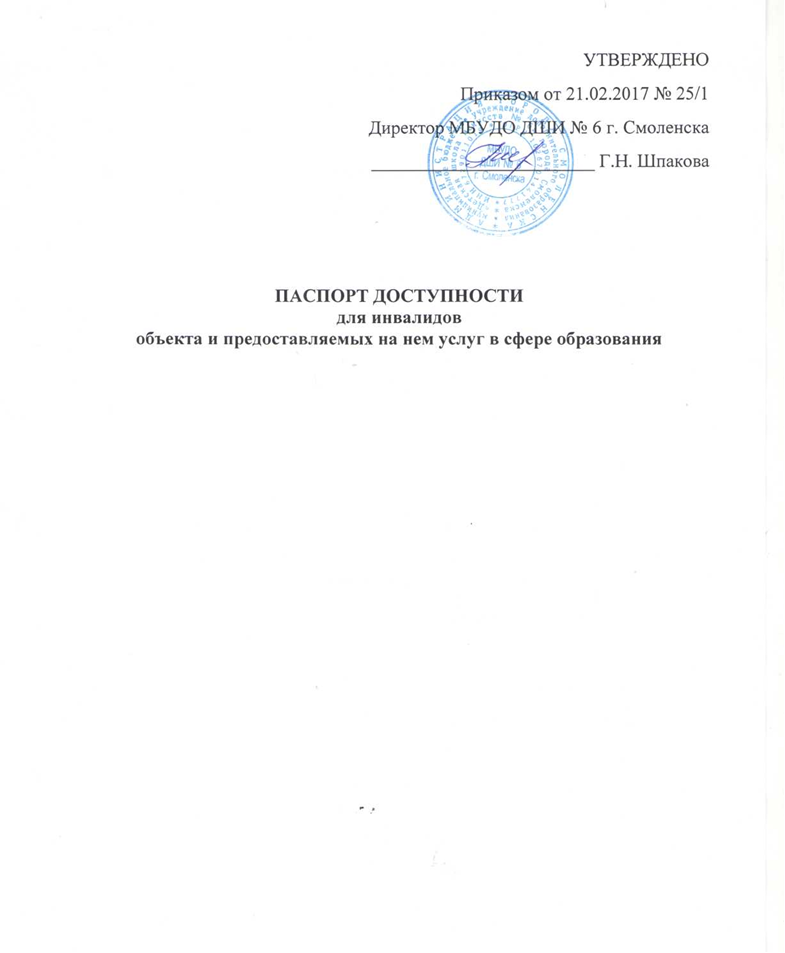 1. Общие сведения об объекте1.1. Название организации (учреждения): МБУДО ДШИ № 6 г. Смоленска1.2. Юридический адрес организации (учреждения): 214034, г. Смоленск, ул. Кооперативная, 13/11.3. Основание для пользования объектом: оперативное управление.1.4. Форма собственности: муниципальная.1.5.Территориальная принадлежность: муниципальная1.6. Предоставление услуг: реализация образовательных программ дополнительного образования детей и взрослых1.7. Категория обслуживания населения: дети от 6  до 18 лет1.8. Учредитель организации:  муниципальное образование город Смоленск в лице Администрации города Смоленска1.9. Адрес учредителя организации: г. Смоленск, ул. Октябрьской революции, 1/2 1.10. Сведения о размещении объекта:- отдельно стоящее здание 1 этаж, 90,4 м2- прилегающий земельный участок 417 м2.1.11. Год постройки здания 1949, капитальный ремонт не проводился.1.12. Дата предстоящих плановых ремонтных работ: текущего - 2020 г., капитального - нет.2. Оценка соответствия уровня доступности для инвалидов объекта и имеющихся недостатков в обеспечении условий его доступности для инвалидов.3. Оценка соответствия уровня обеспечения доступности для инвалидов услуг	4. Управленческое решение4.7. Проведение ремонтных работ на объекте будет осуществляться с учетом требований - постановления Правительства Российской Федерации от 26 декабря 2014 г. № 1521 «Об утверждении перечня национальных стандартов и сводов правил (частей таких стандартов и сводов правил), в результате применения которых на обязательной основе обеспечивается соблюдение требований Федерального закона «Технический регламент о безопасности зданий и сооружений» и приказа Министерства регионального развития Российской Федерации от 27 декабря 2011 г. № 605 «Об утверждении свода правил «СНиП 35-01-2001 «Доступность зданий и сооружений для маломобильных групп населения» (СП 59.13330.2012)».4.8. Период проведения работ: до 2030 года4.9. Ожидаемый результат: доступность объекта маломобильным группам населения.4.10 Информация (паспорт доступности) размещена на сайте МБУДО ДШИ № 6 г. Смоленска moydshi67@yandex.ru5. Особые отметкиПаспорт сформирован на основании акта обследования объекта от 20 февраля 2017 года Комиссией, состав которой утвержден приказом МБУДО ДШИ № 6 г. Смоленска от 17 февраля 2017 года № 23/3 (акт прилагается).МБУДО ДШИ № 6 г. Смоленска оставляет за собой право вносить изменения и дополнения в Паспорт доступности объекта и предоставляемых на нем услуг с учетом финансирования и потребности в предоставлении услуг на качественно новом уровне с учетом изменения федерального и регионального законодательства.№ Показатели доступности Наличие/отсутствие Рекомендации1Наличие на объекте транспортных средств,используемых для перевозки инвалидовне имеетсяПриобретение непланируется, услугиоказываютсяисключительно наобъекте2Проведение на объекте капитального ремонта,реконструкции, модернизации, которыеполностью будут соответствовать требованиямдоступности для инвалидов к объекту иуслугам, начиная с 1 июля 2017 г.Проведение любыхремонтных работ будетсогласовываться суправлениемкультуры Администрации города Смоленска3Текущее обеспечение доступа к объектуинвалидов (до проведения капитальногоремонта или реконструкции) и к месту предоставления услуги, предоставлениенеобходимых услуг в дистанционном режиме,предоставление, когда это возможно,необходимых услуг по месту жительстваинвалидаОУ можеторганизоватьработу по обучениюдетей инвалидов вдистанционной формеПродолжить оказаниеуслуг в формеэлектронного документооборота, сиспользованием сетиИнтернет,дистанционноеобучение, телефонноевзаимодействие,личный прием граждан4Обеспечение условий индивидуальноймобильности инвалидов и возможности длясамостоятельного их передвижения по объекту,на котором инвалидам предоставляютсяуслуги, в том числе, на котором имеются:выделенная стоянка автотранспортныхсредств для инвалидов;сменное кресло-коляска;адаптированный лифт;поручни;пандус;подъемная платформа (аппарель);раздвижные двери;доступные входные группы;доступные санитарно-гигиеническиепомещения;достаточная ширина дверных проемов встенах, лестничных маршей, площадкахотсутствуетУсловия индивидуальной мобильностиинвалидов и возможности для самостоятельного их передвижения по объекту сцелью получения услугв сфере образованиябудут выполненычастично.Выделение стоянкиавтотранспортныхсредств для инвалидовбудет обеспечено посогласованию суправлениемкультуры Администрации города СмоленскаУстановка поручней запланированопроизвести с учетом потребности инвалидовв получениинепосредственныхуслуг на объекте, атакже с учетомфинансирования5Наличие на объекте надлежащего размещенияоборудования и носителей информации,необходимых для обеспечениябеспрепятственного доступа к объектам(местам предоставления услуг) с учетомограничений жизнедеятельности инвалида, атакже надписей, знаков и иной текстовой играфической информации, выполненнойрельефно-точечным шрифтом Брайля и наконтрастном фонеотсутствуетПриобретениеоборудования иносителей информациизапланировать до 2030года с учетомфинансовыхвозможностейорганизации№Показатели доступностиНаличие/отсутствие Рекомендации1Наличие на объекте помещения,предназначенного для проведения массовыхмероприятий, оборудованное индукционнойпетлей и/или звукоусиливающей аппаратуройотсутствуетПриобретениеиндукционной петлии/или звукоусиливающейаппаратуры с цельюполного исполненияусловия доступности приналичии финансирования2Предоставление (возможность) на объектеуслуг с использованием русского жестовогоязыка, допуском сурдопереводчика итифлосурдопереводчикаотсутствуетПри необходимостибудет заключен договорпо предоставлениюуслуг сурдопереводчикаитифлосурдопереводчика3Численность работников, предоставляющихуслуги в сфере образования, прошедшихинструктирование или обучение для работы синвалидами по вопросам, связанным собеспечением доступности для инвалидовобъекта и услуг в соответствии сзаконодательством РФ и законодательствомсубъекта РФ8Проведениеинструктирования 100%сотрудников в 1 квартале2017 года, далеепроведениеинструктажей на объектеобеспечивать спериодичностью 2 раза вгод)4Наличие на объекте услуг в сфере образования,предоставляемых инвалидам с сопровождениемассистента-помощникаимеетсяВведение новой штатнойединицы незапланировано,организация помощиинвалидам будетвключена в должностныерегламенты иинструкции сотрудников5Наличие на объекте услуг в сфере образования,предоставляемых инвалидам с сопровождениемтьютораимеетсявведение новой штатнойединицы не запланировано, организацияпомощи инвалидамбудет включена вдолжностныерегламенты иинструкции сотрудников6Численность педагогических работников,имеющих образование и (или) квалификацию,позволяющие осуществлять обучение поадаптированным основнымобщеобразовательным программам (дляобщеобразовательных организаций)0Продолжить повышениеквалификациипедработников7Численность детей-инвалидов в возрасте от 6 до18 лет, получающих дополнительноеобразование0Дети с ОВЗ не имеются8Численность детей-инвалидов в возрасте от 1,5до 7 лет, охваченных дошкольнымобразованием0Указанный показатель кОУ не относится9Численность детей-инвалидов, которым наобъекте созданы условия для получениякачественного общего образования0Указанный показатель кОУ не относится10Официальный сайт объекта адаптирован длялиц с нарушением зрения (слабовидящих).имеетсяАдаптация сайта ОУ длялиц с нарушениемзрения (слабовидящих)проведена в 2017г.№п \пОбъемы и виды работ, необходимых дляприведения объекта и порядкапредоставления на нем услуг доступности дляинвалидов в соответствие с требованиямизаконодательства РФЗапланированные сроки выполнения1Территория, прилегающая к зданиюТерритория, прилегающая к зданию1.1Выделение стоянки автотранспортных средствдля инвалидов (по согласованию с ГИБДД )2020-20221.2.установка знаков, указателей об объекте2020-20222Доступные входные группы и возможность свободного передвижения инвалидов пообъекту к месту получения услугДоступные входные группы и возможность свободного передвижения инвалидов пообъекту к месту получения услуг2.1.Разработка проектно-сметной документации ипроведение ремонтных работ по обеспечениюусловия доступности объекта для инвалидов:До 2030 г.2.2.Установка поручней (наружных и внутренних)2021 г.2.3.Приобретение табличек с указателями выходов, поворотов2021-2028 г.2.4.Установка кнопки вызова на входе в здание дляинвалидов-колясочниковвыполнено в 2017 г.2.5.Организация места для размещения собаки проводника2030 г.2.6.Приобретение специальных ограждений итактильных направляющих для лиц снарушениями зрения, табличек с указателямивыходов, поворотов, лестниц2021-2028 г.2.7Приобретение индукционной петли и/илизвукоусиливающей аппаратуры2030 г.2.8Переоборудование санитарно-гигиеническогопомещения на 1 этаже здания (с установкойперил, санузла на высоте 50 см., установкойкнопки экстренного вызова)2030 г.2.9.Замена входных дверей на автоматическиераздвижные двериДо 2030 г.3Наличие на объекте надлежащего размещения оборудования и носителейинформации для лиц с нарушениями слуха и зренияНаличие на объекте надлежащего размещения оборудования и носителейинформации для лиц с нарушениями слуха и зрения3.1.Приобретение вывески с информацией обобъекте, выполненной рельефно-точечнымшрифтом Брайля и на контрастном фоне(приобретение надписей, знаков и инойтекстовой и графической информации)2028 г.3.2.Разработка информационных Памяток обобъекте и предоставляемых на нем услугах2017 г (ежегодное обновление идополнение при необходимости)4.Предоставление услугПредоставление услуг4.1.Предоставление инвалидам по слуху, принеобходимости, услуги с использованиемрусского жестового языка и организациейдопуска на объект сурдопереводчика итифлосурдопереводчикаПриказы по учреждению о назначенииответственных (в 3 квартале 2017 г.)4.2.Предоставление на объекте услуг в сфереобразования, предоставляемых инвалидам ссопровождением ассистента-помощникаПриказы по учреждению о назначенииответственных (3 квартал 2017 г.)4.3. Проведение инструктирования (или обучения)сотрудников по вопросам, связанным собеспечением доступности для инвалидовобъекта и услугЗапланировано инструктирование100% сотрудников в 2 квартале 2017 г.4.4.Внесение дополнений в должностныерегламенты (инструкции) сотрудников попредоставлению услуг инвалидам и оказаниюим при этом необходимой помощи, а также вадминистративные регламенты предоставлениягосударственных услугПриказ «О внесении дополненийв должностные инструкциисотрудников» (3 квартал 2017 г.)4.5.Адаптация сайта ОУ для лиц с нарушениемзрения (слабовидящих)февраль 2017 г.4.6.Формы предоставления услуг на объекте: в ходеличного приема граждан, электронного взаимодействия, консультирования по телефонуПродолжить данную работу до 2030 г.